Državno natjecanje u disciplini PekarDana 10. i 11. travnja 2014. godine u Poljoprivredno - prehrambenoj školi u Požegi održano je XI. državno natjecanje učenika pekara.Tema ovogodišnjeg natjecanja bila je Uskrsno pecivo. Trebalo je izraditi deset vrsta uskrsnog peciva mase 180 g - pet slanih s posipom bez punjenja i pet slatkih s nadjevom.  Na državnom natjecanju sudjelovalo je sedam najboljih učenika zanimanja Pekar koji su pokazali svoje vještine i sposobnosti. Našu je školu predstavljao učenik 3. razreda Robert Grdić i  osvojio 3. mjesto. 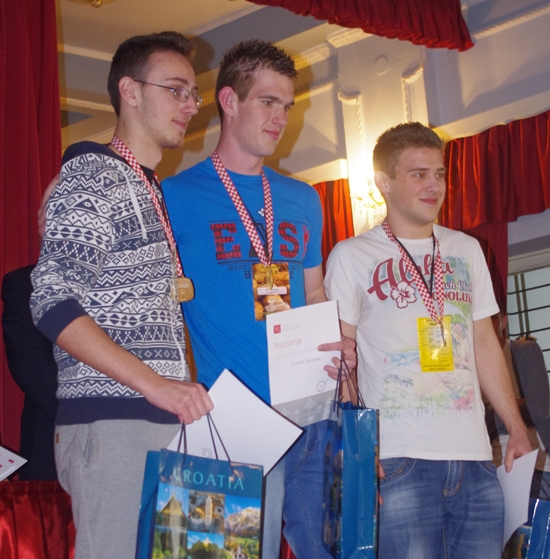 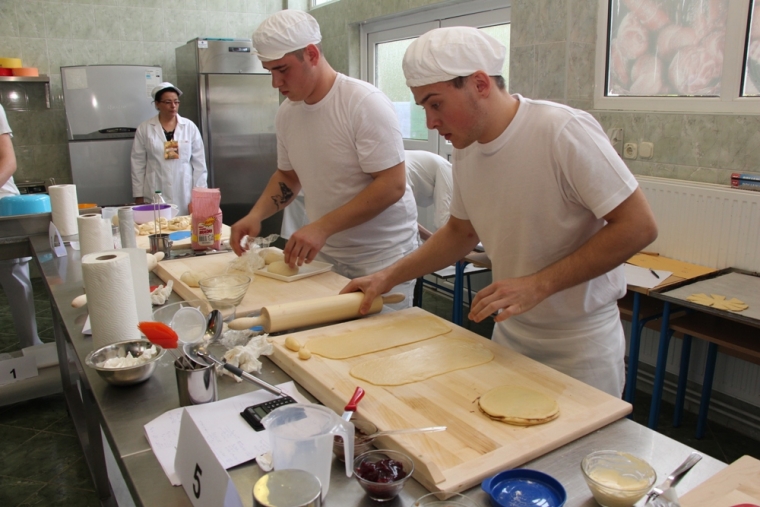 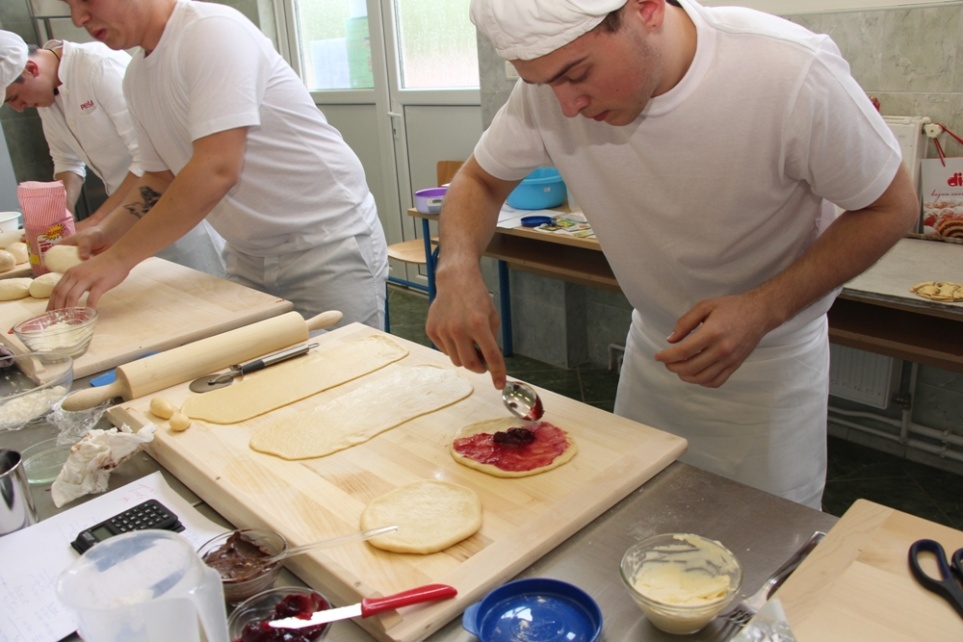 